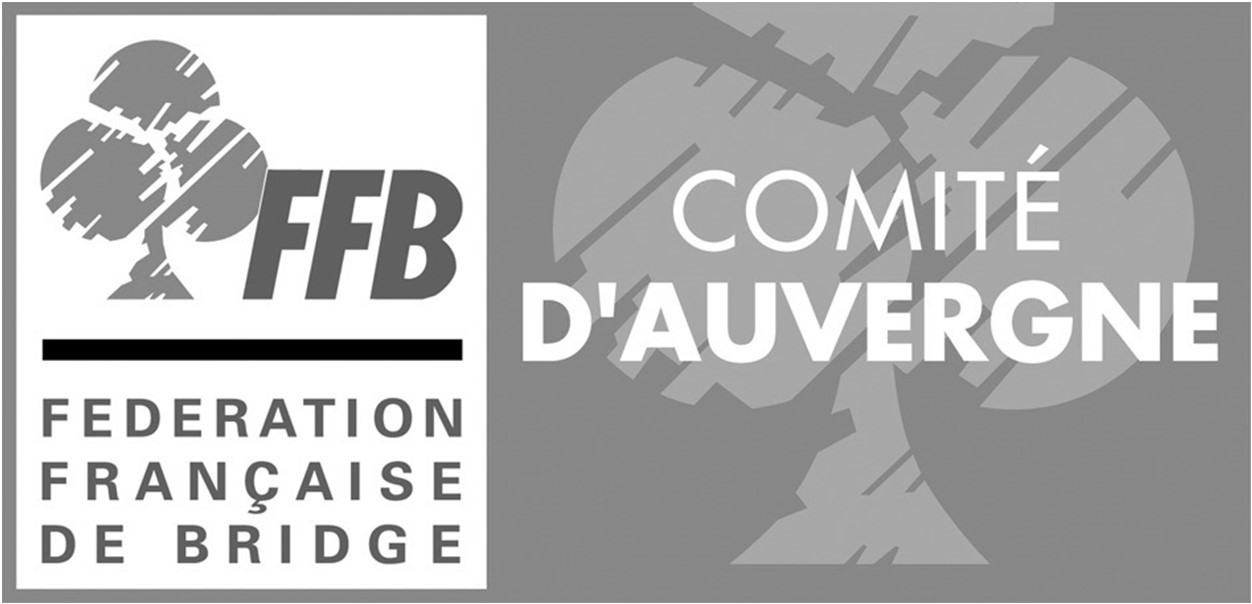 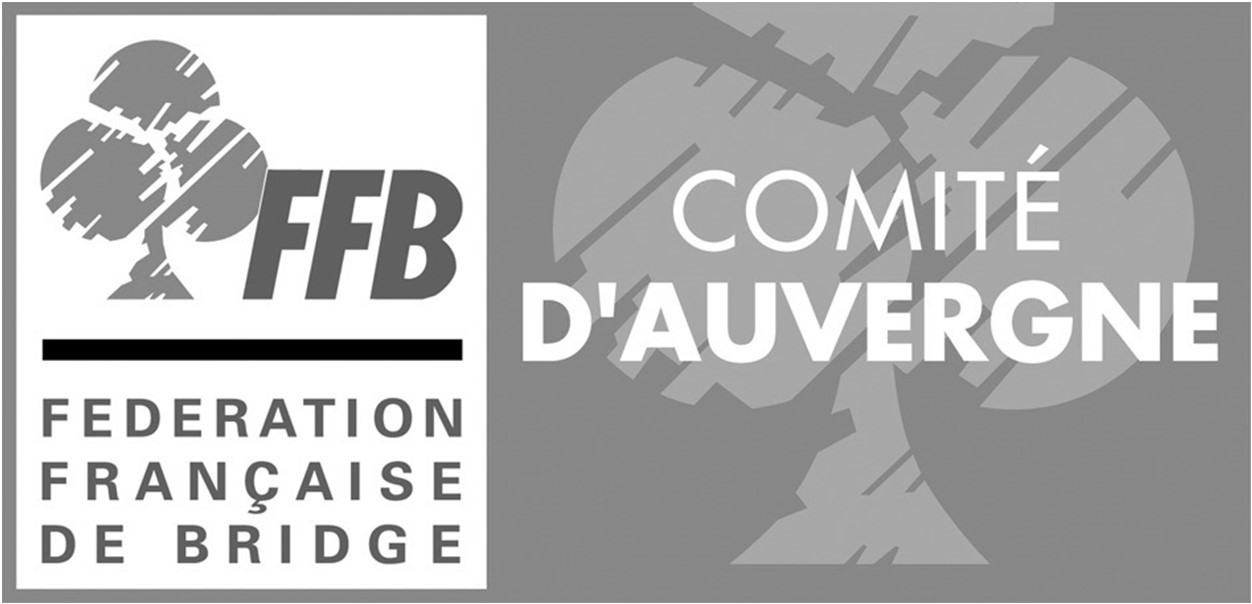 Montant des inscriptions Date : Signature arbitre :Intitulé compétition Tour Date compétition Club d’accueil Arbitre Chèques Montant unitaire Nombre Total TOTAL PAR CHEQUE TOTAL PAR CHEQUE TOTAL COMPETITION TOTAL COMPETITION Nombre de tables : Recette par table : Recette théorique de la compétition : Total du contenu de l'enveloppe :  